      الفصل الدراسي .................... العام الجامعي          /       اسم الطالب/الطالبة : ......................................... الرقم الجامعي : ............................     الكليـــــــــــة: .................................................      التخصــــــــص : .............................           الجنسيــــة: ......................................        توقيع الطالب: ...........................................	        التــــــــــــاريخ:        /          /        مطالعات عمادة القبول والتسجيل:         تاريـخ الالتحاق بالجامعة :  الفصل الدراسي: ...................       العام للجامعي          /      تاريـخ التخرج / الانسحاب :  الفصل الدراسي : ....................   العام الجامعي           /    العقوبة التأديبية : ..................................................................................................................   هل صدر قرار بإزالة العقوبة التأديبية :           نعم               لا    حالة الطالـــب :           خريج           منسحب   هل يوجد رقم جامعي سابق للطالب           نعم             لا   الرقم الجامعي السابق :...........................   العقوبة التأديبية بالرقم السابق ان وجد : ................................................................................     اسم وتوقيع  مسجل الكلية: …………………………………..          توقيع عميد القبول والتسجيل                                                                                                   التاريخ :      /          /   مطالعات دائرة الخدمات الطلابية:  استنادا الى مطالعات عمادة القبول والتسجيل وبعد الرجوع إلى سجلات عمادة شؤون الطلبة تقرر                  منح الشهادة للطالب            عدم منح الشهادة بسبب صدور عقوبة تأديبية                                                                                            توقيع مدير دائرة الخدمات الطلابية    											التاريخ :      /          /         ملاحظـــات:  تمنح هذه الشهادة للطالب الخريج أو المنسحب من الجامعة. يرفق مع الطلب صورة عن براءة ذمه الطالب .يمكن للطالب استلام الشهادة بعد 24 ساعة من تقديم الطلب.QFO – AP – DA- 007رمز النموذج:اسم النموذج: حسن سيرة وسلوك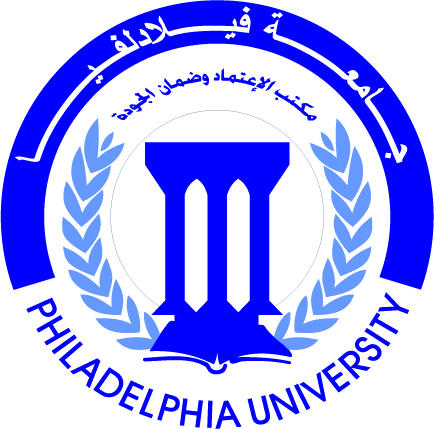 جامعة فيلادلفياPhiladelphia University1رقم الاصدار:   (Revision)الجهة المصدرة:  عمادة القبول والتسجيلجامعة فيلادلفياPhiladelphia University24/9/2017التاريخ:الجهة المدققة: عمادة التطوير والجودةجامعة فيلادلفياPhiladelphia University1عدد صفحات النموذج:الجهة المدققة: عمادة التطوير والجودةجامعة فيلادلفياPhiladelphia University